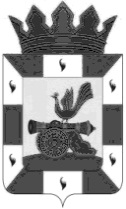 АДМИНИСТРАЦИЯ МУНИЦИПАЛЬНОГО ОБРАЗОВАНИЯ«СМОЛЕНСКИЙ РАЙОН» СМОЛЕНСКОЙ ОБЛАСТИП О С Т А Н О В Л Е Н И Еот  28.12.2018  №  2107Об утверждении муниципальной программы «Социальная адаптация граждан пожилого возраста» в муниципальном образовании «Смоленский район» Смоленской области на  2019 - 2021 годыВ соответствии с подпунктом «а» пункта 3 перечня поручений Президента Российской Федерации  от  9 сентября 2014 года  №  Пр-2159 АДМИНИСТРАЦИЯ МУНИЦИПАЛЬНОГО ОБРАЗОВАНИЯ СМОЛЕНСКИЙ РАЙОН»  СМОЛЕНСКОЙ ОБЛАСТИ  ПОСТАНОВЛЯЕТ:Утвердить муниципальную программу «Социальная адаптация граждан пожилого возраста» в муниципальном образовании «Смоленский район» Смоленской области на  2019 - 2021 годы (далее – Программа). Настоящее постановление опубликовать в газете «Сельская правда».  Контроль за исполнением настоящего постановления возложить на исполняющего обязанности председателя комитета по культуре Администрации муниципального образования «Смоленский район» Смоленской области (С.А. Арбузова). Настоящее постановление вступает в силу с 1 января 2019 года.Глава муниципального образования «Смоленский район» Смоленской области                            О.Н. ПавлюченковаУтверждена:постановлением Администрации муниципального образования «Смоленский район» Смоленской областиот  ___________  №  ______Муниципальная программа «Социальная адаптация граждан пожилого возраста» в муниципальном образовании «Смоленский район» Смоленской области на  2019 - 2021 годыПАСПОРТ ПРОГРАММЫ1. Содержание проблемы и обоснование необходимостиее решения программно-целевым методомОдними из направлений деятельности органов власти является повышение качества жизни граждан пожилого возраста.Законодательством Российской Федерации, в том числе Федеральным законом от 2 августа 1995 г. № 122-ФЗ «О социальном обслуживании граждан пожилого возраста и инвалидов» регулируются отношения в сфере социального обслуживания граждан пожилого возраста и инвалидов, являющегося одним из направлений деятельности по социальной защите населения, устанавливается экономические, социальные и правовые гарантии для граждан пожилого возраста и инвалидов, исходя из необходимости утверждения принципов человеколюбия и милосердия в обществе.Как сделать жизнь пожилого человека достойной, насыщенной активной деятельностью и радостью, как избавить его от чувства одиночества, отчужденности, как восполнить дефицит общения, как удовлетворить его потребности и интересы — эти и другие вопросы волнуют в настоящее время общественность.Человечество стареет, и это становится серьезной проблемой, решение которой должно вырабатываться на глобальном уровне.Формирование условий для осуществления мер по улучшению положения граждан старшего поколения и улучшению «социального самочувствия» граждан старшего поколения, активизация участия граждан в добровольной деятельности по решению социальных проблем пожилых людей являются основополагающими задачами органов исполнительной власти, организаций и учреждений, чья деятельность направлена на повышение качества жизни граждан пожилого возраста.Комплексное решение вопросов усиления социальной защищенности граждан старшего поколения (поддержание жизнеспособности и активности; оптимизация среды жизнедеятельности; предоставление помощи и услуг с учетом возрастных особенностей и состояния здоровья; создание благоприятных условий для реализации интеллектуальных, культурных потребностей и личностного потенциала в пожилом возрасте), необходимо для улучшения качества жизни граждан пожилого возраста.Данная Программа строится на принципах:- соблюдения прав человека и гражданина;- обеспечение равных возможностей в получении социальных услуг и их доступности для граждан пожилого возраста и инвалидов;- ориентации социального обслуживания на индивидуальные потребности граждан пожилого возраста и инвалидов;- приоритета мер по социальной адаптации граждан пожилого возраста и инвалидов;В настоящее время на территории Смоленского района Смоленской области проживает около 14875 граждан пожилого возраста. Удельный вес пожилых людей проживающих на территории Смоленского района от общего числа жителей составляет 25 %. 100% граждан пожилого возраста обеспечиваются льготами и санаторно-курортным лечением от общего числа обратившихся за получением услуги. Пожилые люди составляют 1/10 часть от общей численности участников художественной самодеятельности. Для пожилых людей функционируют 15 клубных формирований с наполняемостью 250 человек. Ежегодно для граждан преклонного возраста проводится около 200 мероприятий с количеством присутствующих более 6000 человек. 31 человек из числа пожилых людей систематически занимается спортом. При образовательных организациях созданы волонтерские организации и отряды из числа учащихся образовательных учреждений по оказанию помощи пожилым гражданам. Работники бюджетной сферы посещают пожилых граждан с поздравительными адресами к памятным и праздничным датам. 242 гражданам преклонного возраста предоставляется услуга по социальному обслуживанию на дому. В современных условиях поддержание активности пожилых людей в сфере труда, образования, общественной деятельности, в культурно-досуговой сфере представляется не только как форма удовлетворения индивидуальных потребностей людей старшего поколения, но и как укрепление человеческого потенциала страны и его социально-экономического развития.Полноценная жизнедеятельность большинства граждан преклонного возраста невозможна без оказания им различных видов помощи и услуг, соответствующих их социальным потребностям.Пожилые граждане часто сталкиваются с проблемами. Существующие проблемы  можно подразделить на три группы:1) физические барьеры (отсутствие возможности доступа к объектам социальной инфраструктуры: удаленность от места жительства, наличие инвалидности, отсутствие развитой транспортной инфраструктуры и т.п.).2) информационные барьеры (отсутствие связи и интернета, информационная безграмотность).3) "отношенческий" барьер (обусловлен, как непримиримостью и отчуждением самого гражданина пожилого возраста, так и равнодушием окружающих его людей и бездействием органов власти к решению его проблем).Полноценная жизнедеятельность подавляющего большинства граждан пожилого возраста невозможна без создания условий социальной адаптации, что позволит им реализовывать свои права и основные свободы, будет способствовать их полноценному участию в жизни общества.Своевременное удовлетворение пожилыми людьми индивидуальных потребностей способствует компенсации имеющихся у них ограничений жизнедеятельности, созданию равных с другими категориями населения возможностей в социально-бытовой, профессиональной, общественно-политической, культурной и иных сферах.Социальная адаптация и создание условий для полноценной жизнедеятельности представляют собой многогранный процесс. Его успешность зависит от участия в нем соответствующих специалистов: психологов, социальных работников, специалистов в сфере культуры и спорта, волонтеров, представителей органов исполнительной власти, работников обслуживающих организаций, медицинских работников.В ходе реализации этого процесса необходимо взаимодействие специалистов государственных и негосударственных учреждений, широких слоев общественности, средств массовой информации.В рамках реализации Программы необходимо: - увеличение количества культурно-досуговых, спортивных и иных мероприятий для пожилых людей и занятости их в клубных формированиях при культурно-досуговых, библиотечных и спортивных учреждениях;- предоставление пожилым гражданам доступа к информационным ресурсам (СМИ, библиотечное обслуживание и т.п.);- предоставление условий пожилым гражданам на прохождение обучения по программам переквалификации и повышения квалификации;- создание волонтерских организаций по обслуживанию пожилых граждан на дому.Реализация Программы позволит в целом расширить спектр услуг по социальной реабилитации, реализовать мероприятия, направленные на создание оптимальных условий для пожилых людей, условий жизнедеятельности и обеспечение их социальной интеграции в общество.2. Цели, задачи и целевые показатели ПрограммыОсновными целями Программы являются:- стимулирование занятости пожилых граждан,- формирование условий для организации досуга пожилых граждан,- обеспечение пожилых граждан объектами социальной инфраструктуры и доступа к ним (транспортная доступность, приспособленность объектов), - повышение качества жизни одиноко проживающих пожилых людей, 
- вовлечение молодёжи в деятельность по оказанию социальной помощи одиноким пожилым людям, формирование уважительного отношения молодёжи к старшему поколению, - поддержка и продвижение социальных проектов, направленных на оказание социальной помощи людям старшего поколения,Для достижения целей должны быть решены следующие задачи:- сохранение  и увеличение численности пожилых людей, занятых в клубных формированиях учреждений культуры и спортивных объединениях;- обеспечение участие пожилых людей в творческом процессе, путем увеличения количества проводимых культурно-массовых мероприятий;- обеспечение условий для их занятий физической культурой и спортом;- создание волонтерских организаций, отрядов из числа учащихся образовательных учреждений, работников бюджетной сферы и иных добровольческих групп;- привлечение внимания работодателей к необходимости прохождения работниками пожилого возраста (при необходимости) курсов повышения квалификации и переквалификации;- создание в сельских поселениях консультативных групп по повышению информационной мобильности граждан пожилого возраста;- обеспечение трудовой занятости пожилых граждан.3. Перечень программных мероприятийПеречень программных мероприятий указан в приложении к Программе.4. Обоснование ресурсного обеспечения ПрограммыМероприятия Программы реализуются за счет средств местного бюджета.Общий объем финансирования Программы составляет 180,0 тыс. рублей.2019 год – 60,0 тыс. рублей.2020 год – 60,0 тыс. рублей.2021 год – 60,0 тыс. рублей.Объемы финансирования мероприятий Программы за счет средств местного бюджета подлежат ежегодному уточнению. В ходе реализации мероприятий Программы возможно привлечение внебюджетных средств.5. Механизм реализации ПрограммыЗаказчик Программы осуществляет меры по контролю за полным и качественным выполнением мероприятий Программы.Исполнители Программы обеспечивают ее реализацию посредством применения оптимальных методов управления процессом реализации Программы исходя из ее содержания, проводят анализ и вносят предложения по рациональному использованию финансовых ресурсов Программы, выявляют технические и организационные проблемы в ходе реализации Программы и разрабатывают предложения по их решению.Администрация муниципального образования «Смоленский район» Смоленской области организует работу исполнителей Программы, осуществляет контроль за выполнением работ и эффективным использованием средств, выделяемых на реализацию программных мероприятий.Заказчик Программы осуществляет сбор и систематизацию информации по реализации программных мероприятий, представляет отчеты о ходе реализации Программы в комитет по экономике и инвестиционной деятельности.Оценка эффективности реализации ПрограммыОценка эффективности реализации муниципальной  программы осуществляется ответственным исполнителем муниципальной  программы на основе представленных ответственными исполнителями основных мероприятий муниципальной  программы годовых отчетов:- об итогах выполнения целевых показателей муниципальной  программы;- об итогах выполнения показателей основных мероприятий муниципальной программы;- о степени соответствия расходов средств местного, областного и (или) федерального бюджетов уровню затрат.Оценка эффективности реализации муниципальной  программы осуществляется за прошедший год в целом по муниципальной  программе и основным мероприятиям муниципальной программы.Оценка эффективности муниципальной программы проводится по следующим критериям:- степени достижения целей муниципальной программы в целом;- степени достижения показателей основных мероприятий муниципальной программы;- степени соответствия запланированному уровню затрат и эффективности использования средств местного бюджета.Оценка эффективности реализации муниципальной  программы (подпрограммы) осуществляется на основе методики оценки эффективности реализации муниципальной  программы и в соответствии с Порядком проведения оценки эффективности реализации муниципальных программ, утвержденным постановлением Администрации муниципального образования «Смоленский район» Смоленской области №1466 от 20.12.2016. ПЕРЕЧЕНЬ ПРОГРАММНЫХ МЕРОПРИЯТИЙНаименование ПрограммыМуниципальная программа «Социальная адаптация граждан пожилого возраста» в муниципальном образовании «Смоленский район» Смоленской области на  2019 - 2021 годыОснование для разработки ПрограммыПеречень поручений Президента Российской Федерации   от 9 сентября 2014 года № Пр-2159 Заказчик ПрограммыАдминистрация муниципального образования «Смоленский район» Смоленской областиРазработчикиПрограммыКомитет по культуре Администрации муниципального образования «Смоленский район» Смоленской области, комитет по образованию Администрации муниципального образования «Смоленский район» Смоленской области, сельские поселения Смоленского района Смоленской области.Цели и задачи Программыосновными целями Программы являются:- стимулирование занятости пожилых граждан,- формирование условий для организации досуга пожилых граждан,- обеспечение пожилых граждан объектами социальной инфраструктуры и доступа к ним (транспортная доступность, приспособленность объектов), - информационная и социальная поддержка пожилых граждан,- повышение качества жизни одиноко проживающих пожилых людей,- вовлечение молодёжи в деятельность по оказанию социальной помощи одиноким пожилым людям, формирование уважительного отношения молодёжи к старшему поколению,- поддержка и продвижение социальных проектов, направленных на оказание социальной помощи людям старшего поколения.Целевые показатели Программы- увеличение количества культурно-досуговых, спортивных и иных мероприятий для пожилых людей и занятости их в клубных формированиях при культурно-досуговых, библиотечных и спортивных учреждениях;- предоставление пожилым гражданам доступа к информационным ресурсам (СМИ, библиотечное обслуживание и т.п.);- предоставление условий пожилым гражданам на прохождение обучения по программам переквалификации и повышения квалификации;- создание волонтерских организаций по обслуживанию пожилых граждан на дому.Сроки и этапы реализации Программысрок реализации Программы - 2019 – 2021 годы (этапы не выделяются)Объемы и источники финансирования ПрограммыФинансирование Программы осуществляется за счет средств местного бюджета.Общий объем финансирования Программы составляет  180,0 тыс. рублей.2019 год – 60,0 тыс. рублей.2020 год – 60,0 тыс. рублей.2021 год – 60,0 тыс. рублей.Приложение к муниципальной  программе  «Социальная адаптация  граждан пожилого возраста»  в муниципальном образовании «Смоленский район»  Смоленской области на  2019 - 2021 годы, утвержденной постановлением Администрации муниципального образования «Смоленский район»  Смоленской областиот _______________  №  ________Наименование мероприятия2019тыс. руб.2020тыс. руб.2021тыс. руб.Исполнитель, соисполнитель мероприятия/участники по согласованиюОрганизационно методические мероприятияОрганизационно методические мероприятияОрганизационно методические мероприятияОрганизационно методические мероприятияОрганизационно методические мероприятияПроведение заседаний Совета  по проблемам инвалидов и граждан пожилого возраста при Администрации муниципального образования «Смоленский район» Смоленской областиАдминистрация муниципального образования «Смоленский район»  Смоленской области, члены Совета  Проведение рабочих встреч по организации значимых районных мероприятий, акций и т.п.Руководители структурных подразделений  Администрации муниципального образования «Смоленский район»  Смоленской области, руководители организаций, учреждений, представители общественных организаций, Главы сельских поселений, депутаты  Проведение совещаний с руководителями муниципальных образований сельских поселений Смоленского района Смоленской области по выявлению, обобщению и актуализации сведений по проблемам граждан пожилого возрастаАдминистрация муниципального образования «Смоленский район»  Смоленской области, Главы сельских поселенийПроведение круглых столов, семинаров по планированию деятельности учреждений, организаций, направленной на социальную адаптациюКомитет по культуре, комитет по образованиюМероприятия по социальной адаптацииМероприятия по социальной адаптацииМероприятия по социальной адаптацииМероприятия по социальной адаптацииМероприятия по социальной адаптацииПроведение значимых мероприятий по Российскому календарю (День Победы, День освобождения Смоленщины, День пожилого человека, День Героя и т.п.)10,010,010,0Комитет по культуре, комитет по образованиюПроведение районных фестивалей, конкурсов талантов, обеспечение участие пожилых людей в творческом процессе6,06,06,0Комитет по культуреСохранение  и увеличение численности пожилых людей, занятых в клубных формированиях учреждений культуры и спортивных объединенияхКомитет по культуреПроведение физкультурно-оздоровительных, спортивных мероприятий, мероприятий ВФСК ГТО, обеспечение условий для их занятий физической культурой и спортом5,05,05,0Комитет по культуреПроведение поздравительных акций, приуроченных к значимым событиям по Российскому календарю24,024,024,0Администрация муниципального образования «Смоленский район»  Смоленской области, комитет по культуре, комитет по образованию3.Мероприятия по социальному обслуживанию3.Мероприятия по социальному обслуживанию3.Мероприятия по социальному обслуживанию3.Мероприятия по социальному обслуживанию3.Мероприятия по социальному обслуживаниюПроведение «Акции – помощь» при участии волонтерских организаций, отрядов из числа учащихся образовательных учреждений, работников бюджетной сферы и иных добровольческих групп2,02,02,0Комитет по образованию, комитет по культуреПоддержка и продвижение социальных проектов, направленных на оказание социальной помощи5,05,05,0Администрация муниципального образования «Смоленский район»  Смоленской области, комитет по культуре, комитет по образованию4. Мероприятия по информационной и образовательной поддержке4. Мероприятия по информационной и образовательной поддержке4. Мероприятия по информационной и образовательной поддержке4. Мероприятия по информационной и образовательной поддержке4. Мероприятия по информационной и образовательной поддержкеСоздание консультативных групп по повышению информационной мобильности граждан, проведение акций «Информ +»Комитет по культуре, комитет по образованию,  Администрации муниципальных образований сельских поселений Смоленского района Смоленской областиИзготовление информационных буклетов «Где получить информацию?!»3,03,03,0Администрация муниципального образования «Смоленский район»  Смоленской области, комитет по культуре, комитет по образованиюПрохождение работниками (при необходимости) курсов повышения квалификации и переквалификации,  обеспечение трудовой занятости5,05,05,0Администрация муниципального образования «Смоленский район»  Смоленской области, комитет по культуре, комитет по образованиюБиблиотечное обслуживание на домуКомитет по культуре5. Мероприятия по обеспечению доступности к объектам социальной сферы5. Мероприятия по обеспечению доступности к объектам социальной сферы5. Мероприятия по обеспечению доступности к объектам социальной сферы5. Мероприятия по обеспечению доступности к объектам социальной сферы5. Мероприятия по обеспечению доступности к объектам социальной сферыОсуществление мероприятий по доставке организованных групп к месту проведения значимого досугового и иного мероприятияАдминистрация муниципального образования «Смоленский район»  Смоленской области,  Администрации муниципальных образований сельских поселений Смоленского района Смоленской области, комитет по культуре	6.  Итоговая сумма расходов муниципальной программы	6.  Итоговая сумма расходов муниципальной программы	6.  Итоговая сумма расходов муниципальной программы	6.  Итоговая сумма расходов муниципальной программы	6.  Итоговая сумма расходов муниципальной программыВсего по годам:60,060,060,0из них средства местного бюджета60,060,060,0